Biologia 5Temat: Liść – wytwórnia pokarmu.Przepisz i przerysuj do zeszytuFunkcje liści:wytwarzanie substancji pokarmowych podczas fotosyntezy,wymiana gazowa czyli transport dwutlenku węgla i tlenu miedzy roślina a jej otoczeniem,parowanie wody z roślin.Budowa liścia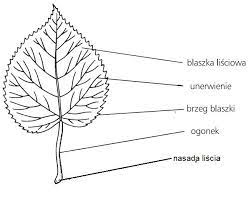 Rodzaje liściogonkowesiedzące, nie mają ogonka liściowegopojedyncze, maja jedną blaszkę liściowązłożone mają kilka blaszek osadzonych na wspólnym ogonku.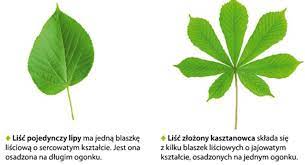 Przekształcenia liści:liście czepne, np. u grochuliście spichrzowe np. u cebuliciernie np. u kaktusówliście pułapkowe np. u rosiczki.Praca samodzielna w Zeszycie ćwiczeń Ćwiczenie 1 i 2 str. 72Ćwiczenie 3 i 4 str. 74Ćwiczenie 5 i 6 str. 75